Қосымша 3КеАҚ «Халықаралық туризм және меймандостық университеті» Жатақханалардағы төсек-орындарды бөлу жөніндегі конкурстық комиссиясының 2023 жылғы 31 тамыздағы отырысы шешімінің негізінде, төмендегі білім алушыларға Халықаралық туризм және меймандостық университетінің № 3 жатақханасынан орын бөлінсін (Түркістан қаласы, Ақан Сері, 44):Қосымша ақпарат үшін: 8 (700) 202-86 - 86Қазақстан Республикасы Мәдениет және спорт министрлігі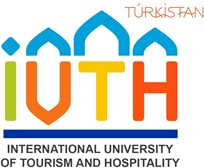 Министерство культуры и спорта Республики Казахстан«Халықаралық туризм және меймандостық университеті» коммерциялық емес акционерлік қоғамыНекоммерческое акционерное общество«Международный университет туризма и гостеприимства»1Есланбек Аяна Маратқызы2Қапан Диана Қалмахан3Қуандық Гүлім Бахытғалиқызы4Тастемирова Аяулым Мейирханкызы5Абдрахманова Шаһризада Ғадылбекқызы6Абдулаева Жасмин Фарруховна7Адилова Ақниет Ерболатқызы8Байкен Үміт Байкенқызы9Бельбас Елизавета Григорьевна10Болат Жансая Болатқызы11Ғалиқызы Шұғыла Ғалиқызы12Дайрабай Амилия Бағланқызы13Елубайқызы Жанита14Жасанова Арайлым Дауренқызы15Кадышаева Фариза Дауреновна16Калымова Томирис Жанабаевна17Кегенбекова Гүлжан Қайратқызы18Сабазова Айгерім Асхатқызы19Сатылғанова Аяна Сағынтайқызы20Серік Балжан Медетқызы21Төлеген Диана Айханқызы22Абдыкеров Алихан Канатович23Аиязбай Фараби Амангелдә24Асылбеков Ақжол Айбекұлы25Баймырзаұлы Саят26Джамшитов Даулет Канатбекович27Кашен Медет Толеуұлы28Қалкөз Ерсұлтан Абайұлы29Нукусов Алдияр Алимжанович30Ораз Жанайбеу Нұрланұлы31Сәлімгерей Алдаберген Шыныбекұлы